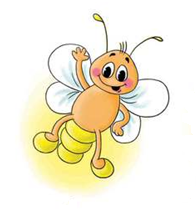        Фамилия, имя участника    _________________________________________________________________№ вопроса№ ответа№ 1№ 2№ 3№ 4№ 5№ 6№ 7№ 8№ 9№ 10№ 11№ 12№ 13№ 14